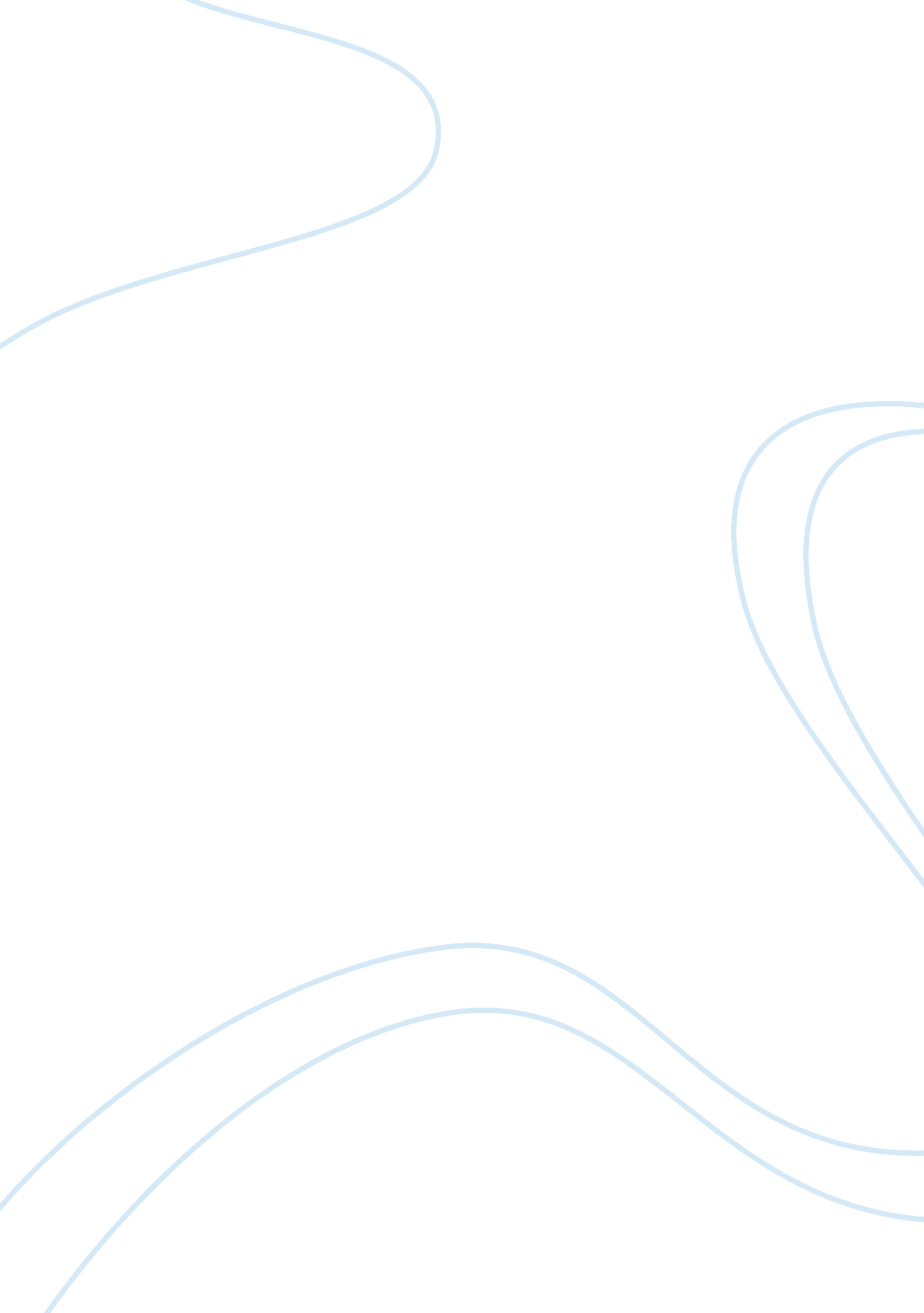 · making profound prosperity more improbable, specialistCountries, Canada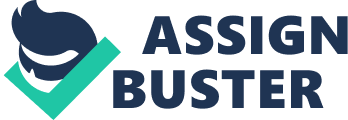 ·     At the point when there are basically uniquestandards between how people from various nations connect, the expenses ofworking together ascent as individuals think about better approaches forworking together. For instance, while in the US and Canada we may get seriousin the first place, and after that become more acquainted with each othersocially later, in numerous South American nations it is critical build up adecent social relationship before endeavoring to examine business issues. Diverse class structures and social portability additionally raise the expensesof working together, for if there are restraints against working withindividuals from various classes, at that point the productivity with whichdata can stream might be restricted and the cost of maintaining a businessexpanded. A nation’s religion can likewise influence the expenses of business, as religious esteems can influence dispositions towards work, enterprise, trustworthiness, reasonableness, and social obligation. In Hindu social orderswhere the quest for material prosperity can be seen as making profoundprosperity more improbable, specialist efficiency might be lower than incountries with different religious convictions. At long last, a nation’sinstruction framework can have critical ramifications for the expenses ofbusiness. In nations where specialists get magnificent preparing and are exceedinglyproficient, the requirement for particular laborer preparing programs arediminished and the enlisting of extra representatives is encouraged. 